叙永县白腊乡卫生院扩建项目竣工环境保护验收监测报告表建设单位：叙永县白腊苗族乡卫生院 编制单位：叙永县白腊苗族乡卫生院二〇二四年三月建设单位: 叙永县白腊苗族乡卫生院法人代表: 魏小兰编制单位: 叙永县白腊苗族乡卫生院法人代表: 魏小兰附表附表1 三同时表附图附图1 项目地理位置图附图2 项目外环境关系图附图3 总平面布置图附图4 楼层平面布置图附图5 监测布点图附图6 项目现状图附件附件1 项目立项文件附件2 环评批复附件3 化粪池清掏协议附件4 危险废物处置协议附件5 医疗废物处置协议附件6 突发环境事件应急预案附件7 一体化设备运行台账附件8 检测报告附件9 验收意见附件10 其他需要说明的事项表一  项目基本情况表二  建设项目工程概况表三 主要污染物的产生、治理及排放表四 建设项目环境影响报告表主要结论及审批部门审批决定表五 验收监测质量保证及质量控制表六  验收监测内容表七  验收监测结果及评价表八  验收监测结论：建设项目竣工环境保护“三同时”验收登记表填表单位（盖章）：白腊乡卫生院                                        填表人（签字）：                     项目经办人（签字）：注：1、排放增减量：（+）表示增加，（-）表示减少。2、(12)=(6)-(8)-(11)，（9）= (4)-(5)-(8)- (11) +（1）。3、计量单位：废水排放量——万吨/年；废气排放量——万标立方米/年；工业固体废物排放量——万吨/年；水污染物排放浓度——毫克/升 ；大气污染物排放浓度——毫克/立方米；水污染物排放量——吨/年；大气污染物排放量——吨/年建设单位:叙永县白腊苗族乡卫生院编制单位:叙永县白腊苗族乡卫生院电    话:18383070033电    话:18383070033传    真:/传    真:/邮    编:646417邮    编:646417地    址:叙永县白腊苗族乡新店村地    址:叙永县白腊苗族乡新店村建设项目名称叙永县白腊乡卫生院扩建项目 叙永县白腊乡卫生院扩建项目 叙永县白腊乡卫生院扩建项目 叙永县白腊乡卫生院扩建项目 叙永县白腊乡卫生院扩建项目 建设单位名称叙永县白腊苗族乡卫生院叙永县白腊苗族乡卫生院叙永县白腊苗族乡卫生院叙永县白腊苗族乡卫生院叙永县白腊苗族乡卫生院建设项目性质 新建  改扩建   技改   迁建 新建  改扩建   技改   迁建 新建  改扩建   技改   迁建 新建  改扩建   技改   迁建 新建  改扩建   技改   迁建建设地点叙永县白腊苗族乡新店村4社叙永县白腊苗族乡新店村4社叙永县白腊苗族乡新店村4社叙永县白腊苗族乡新店村4社叙永县白腊苗族乡新店村4社主要产品名称公共卫生服务公共卫生服务公共卫生服务公共卫生服务公共卫生服务设计生产能力30张病床30张病床30张病床30张病床30张病床实际生产能力30张病床30张病床30张病床30张病床30张病床建设项目环评时间2013年1月开工建设时间2013年11月2013年11月2013年11月调试时间/验收现场监测时间2024年2月28日-2月29日2024年2月28日-2月29日2024年2月28日-2月29日环评报告表审批部门泸州市叙永县环境保护局环评报告表编制单位泸州市环境科学技术研究所泸州市环境科学技术研究所泸州市环境科学技术研究所环保设施设计单位/环保设施施工单位///投资总概算125万元环保投资总概算17.4万元比例13.92%实际总概算240万元环保投资28.9万元比例12.04%验收监测依据1、编制依据：（1）《中华人民共和国环境保护法》（2015年1月1日施行）；（2）《中华人民共和国大气污染防治法》（中华人民共和国主席令【第十六号】）2018年修订；（3）《中华人民共和国环境噪声污染防治法》（中华人民共和国主席令【第一〇四号】）2022.6.5；（4）《中华人民共和国固体废物污染环境防治法》（中华人民共和国主席令【第四十三号】）2020.9.1；（5）《国务院关于修改<建设项目环境保护管理条例>的决定》（国务院令第682号）2017.7.16；（6）《建设项目竣工环境保护验收暂行办法》的公告（国环规环评[2017]4号）2017.11.20；（7）生态环境部关于发布《建设项目竣工环境保护验收技术指南污染影响类》的公告（公告2018年第9号）2018.5.15；（8）《叙永县白腊乡卫生院扩建项目环境影响报告表》（泸州市环境科学技术研究所）（2013.1）；（9）泸州市叙永县生态环境局《关于叙永县白腊乡卫生院扩建项目环境影响报告表的批复》（泸市环建函[2013]83号）2013.9.27（10）建设单位提供的其他资料。2、验收工作由来根据《中华人民共和国环境保护法》、《建设项目环境保护管理条例》、《建设项目竣工环境保护验收调查技术规范》、《关于发布<建设项目竣工环境保护验收暂行办法>的公告》（国环规环评[2017]4号）及《建设项目竣工环境保护验收技术指南污染影响类》（生态环境部，2018.5.16）等相关规定，白腊乡卫生院组织编制叙永县白腊乡卫生院扩建项目竣工环境保护验收监测报告表编制工作。编制工作人员对项目实际建设情况及周围环境状况进行了实地踏勘、资料收集，并认真研究了相关技术资料，同时对环境敏感点、环保措施的执行情况等方面进行了重点调查，2024年2月28日-2月29日开展竣工环境保护验收现场监测。3、验收范围与内容（1）验收范围依据现场踏勘，对照环评文件及其批复文件，验收与环评阶段项目建设性质、规模、建设地点、环保设施等均未发生明显变化，以工程实际建设内容确定环保竣工验收范围。（2）验收内容1）工程建设内容变更情况调查；2）环境敏感目标情况调查；3）施工期、运营期环境影响变化情况调查；4）施工期、运营期环境保护措施及环保投资落实情况调查；5）环境管理及监控计划落实情况调查。1、编制依据：（1）《中华人民共和国环境保护法》（2015年1月1日施行）；（2）《中华人民共和国大气污染防治法》（中华人民共和国主席令【第十六号】）2018年修订；（3）《中华人民共和国环境噪声污染防治法》（中华人民共和国主席令【第一〇四号】）2022.6.5；（4）《中华人民共和国固体废物污染环境防治法》（中华人民共和国主席令【第四十三号】）2020.9.1；（5）《国务院关于修改<建设项目环境保护管理条例>的决定》（国务院令第682号）2017.7.16；（6）《建设项目竣工环境保护验收暂行办法》的公告（国环规环评[2017]4号）2017.11.20；（7）生态环境部关于发布《建设项目竣工环境保护验收技术指南污染影响类》的公告（公告2018年第9号）2018.5.15；（8）《叙永县白腊乡卫生院扩建项目环境影响报告表》（泸州市环境科学技术研究所）（2013.1）；（9）泸州市叙永县生态环境局《关于叙永县白腊乡卫生院扩建项目环境影响报告表的批复》（泸市环建函[2013]83号）2013.9.27（10）建设单位提供的其他资料。2、验收工作由来根据《中华人民共和国环境保护法》、《建设项目环境保护管理条例》、《建设项目竣工环境保护验收调查技术规范》、《关于发布<建设项目竣工环境保护验收暂行办法>的公告》（国环规环评[2017]4号）及《建设项目竣工环境保护验收技术指南污染影响类》（生态环境部，2018.5.16）等相关规定，白腊乡卫生院组织编制叙永县白腊乡卫生院扩建项目竣工环境保护验收监测报告表编制工作。编制工作人员对项目实际建设情况及周围环境状况进行了实地踏勘、资料收集，并认真研究了相关技术资料，同时对环境敏感点、环保措施的执行情况等方面进行了重点调查，2024年2月28日-2月29日开展竣工环境保护验收现场监测。3、验收范围与内容（1）验收范围依据现场踏勘，对照环评文件及其批复文件，验收与环评阶段项目建设性质、规模、建设地点、环保设施等均未发生明显变化，以工程实际建设内容确定环保竣工验收范围。（2）验收内容1）工程建设内容变更情况调查；2）环境敏感目标情况调查；3）施工期、运营期环境影响变化情况调查；4）施工期、运营期环境保护措施及环保投资落实情况调查；5）环境管理及监控计划落实情况调查。1、编制依据：（1）《中华人民共和国环境保护法》（2015年1月1日施行）；（2）《中华人民共和国大气污染防治法》（中华人民共和国主席令【第十六号】）2018年修订；（3）《中华人民共和国环境噪声污染防治法》（中华人民共和国主席令【第一〇四号】）2022.6.5；（4）《中华人民共和国固体废物污染环境防治法》（中华人民共和国主席令【第四十三号】）2020.9.1；（5）《国务院关于修改<建设项目环境保护管理条例>的决定》（国务院令第682号）2017.7.16；（6）《建设项目竣工环境保护验收暂行办法》的公告（国环规环评[2017]4号）2017.11.20；（7）生态环境部关于发布《建设项目竣工环境保护验收技术指南污染影响类》的公告（公告2018年第9号）2018.5.15；（8）《叙永县白腊乡卫生院扩建项目环境影响报告表》（泸州市环境科学技术研究所）（2013.1）；（9）泸州市叙永县生态环境局《关于叙永县白腊乡卫生院扩建项目环境影响报告表的批复》（泸市环建函[2013]83号）2013.9.27（10）建设单位提供的其他资料。2、验收工作由来根据《中华人民共和国环境保护法》、《建设项目环境保护管理条例》、《建设项目竣工环境保护验收调查技术规范》、《关于发布<建设项目竣工环境保护验收暂行办法>的公告》（国环规环评[2017]4号）及《建设项目竣工环境保护验收技术指南污染影响类》（生态环境部，2018.5.16）等相关规定，白腊乡卫生院组织编制叙永县白腊乡卫生院扩建项目竣工环境保护验收监测报告表编制工作。编制工作人员对项目实际建设情况及周围环境状况进行了实地踏勘、资料收集，并认真研究了相关技术资料，同时对环境敏感点、环保措施的执行情况等方面进行了重点调查，2024年2月28日-2月29日开展竣工环境保护验收现场监测。3、验收范围与内容（1）验收范围依据现场踏勘，对照环评文件及其批复文件，验收与环评阶段项目建设性质、规模、建设地点、环保设施等均未发生明显变化，以工程实际建设内容确定环保竣工验收范围。（2）验收内容1）工程建设内容变更情况调查；2）环境敏感目标情况调查；3）施工期、运营期环境影响变化情况调查；4）施工期、运营期环境保护措施及环保投资落实情况调查；5）环境管理及监控计划落实情况调查。1、编制依据：（1）《中华人民共和国环境保护法》（2015年1月1日施行）；（2）《中华人民共和国大气污染防治法》（中华人民共和国主席令【第十六号】）2018年修订；（3）《中华人民共和国环境噪声污染防治法》（中华人民共和国主席令【第一〇四号】）2022.6.5；（4）《中华人民共和国固体废物污染环境防治法》（中华人民共和国主席令【第四十三号】）2020.9.1；（5）《国务院关于修改<建设项目环境保护管理条例>的决定》（国务院令第682号）2017.7.16；（6）《建设项目竣工环境保护验收暂行办法》的公告（国环规环评[2017]4号）2017.11.20；（7）生态环境部关于发布《建设项目竣工环境保护验收技术指南污染影响类》的公告（公告2018年第9号）2018.5.15；（8）《叙永县白腊乡卫生院扩建项目环境影响报告表》（泸州市环境科学技术研究所）（2013.1）；（9）泸州市叙永县生态环境局《关于叙永县白腊乡卫生院扩建项目环境影响报告表的批复》（泸市环建函[2013]83号）2013.9.27（10）建设单位提供的其他资料。2、验收工作由来根据《中华人民共和国环境保护法》、《建设项目环境保护管理条例》、《建设项目竣工环境保护验收调查技术规范》、《关于发布<建设项目竣工环境保护验收暂行办法>的公告》（国环规环评[2017]4号）及《建设项目竣工环境保护验收技术指南污染影响类》（生态环境部，2018.5.16）等相关规定，白腊乡卫生院组织编制叙永县白腊乡卫生院扩建项目竣工环境保护验收监测报告表编制工作。编制工作人员对项目实际建设情况及周围环境状况进行了实地踏勘、资料收集，并认真研究了相关技术资料，同时对环境敏感点、环保措施的执行情况等方面进行了重点调查，2024年2月28日-2月29日开展竣工环境保护验收现场监测。3、验收范围与内容（1）验收范围依据现场踏勘，对照环评文件及其批复文件，验收与环评阶段项目建设性质、规模、建设地点、环保设施等均未发生明显变化，以工程实际建设内容确定环保竣工验收范围。（2）验收内容1）工程建设内容变更情况调查；2）环境敏感目标情况调查；3）施工期、运营期环境影响变化情况调查；4）施工期、运营期环境保护措施及环保投资落实情况调查；5）环境管理及监控计划落实情况调查。1、编制依据：（1）《中华人民共和国环境保护法》（2015年1月1日施行）；（2）《中华人民共和国大气污染防治法》（中华人民共和国主席令【第十六号】）2018年修订；（3）《中华人民共和国环境噪声污染防治法》（中华人民共和国主席令【第一〇四号】）2022.6.5；（4）《中华人民共和国固体废物污染环境防治法》（中华人民共和国主席令【第四十三号】）2020.9.1；（5）《国务院关于修改<建设项目环境保护管理条例>的决定》（国务院令第682号）2017.7.16；（6）《建设项目竣工环境保护验收暂行办法》的公告（国环规环评[2017]4号）2017.11.20；（7）生态环境部关于发布《建设项目竣工环境保护验收技术指南污染影响类》的公告（公告2018年第9号）2018.5.15；（8）《叙永县白腊乡卫生院扩建项目环境影响报告表》（泸州市环境科学技术研究所）（2013.1）；（9）泸州市叙永县生态环境局《关于叙永县白腊乡卫生院扩建项目环境影响报告表的批复》（泸市环建函[2013]83号）2013.9.27（10）建设单位提供的其他资料。2、验收工作由来根据《中华人民共和国环境保护法》、《建设项目环境保护管理条例》、《建设项目竣工环境保护验收调查技术规范》、《关于发布<建设项目竣工环境保护验收暂行办法>的公告》（国环规环评[2017]4号）及《建设项目竣工环境保护验收技术指南污染影响类》（生态环境部，2018.5.16）等相关规定，白腊乡卫生院组织编制叙永县白腊乡卫生院扩建项目竣工环境保护验收监测报告表编制工作。编制工作人员对项目实际建设情况及周围环境状况进行了实地踏勘、资料收集，并认真研究了相关技术资料，同时对环境敏感点、环保措施的执行情况等方面进行了重点调查，2024年2月28日-2月29日开展竣工环境保护验收现场监测。3、验收范围与内容（1）验收范围依据现场踏勘，对照环评文件及其批复文件，验收与环评阶段项目建设性质、规模、建设地点、环保设施等均未发生明显变化，以工程实际建设内容确定环保竣工验收范围。（2）验收内容1）工程建设内容变更情况调查；2）环境敏感目标情况调查；3）施工期、运营期环境影响变化情况调查；4）施工期、运营期环境保护措施及环保投资落实情况调查；5）环境管理及监控计划落实情况调查。验收监测评价标准、标号、级别、限值1、水污染物： 运营期废水执行《医疗机构水污染物排放标准》（GB18466-2005）表2中预处理标准。表1-1 《医疗机构水污染物排放标准》（GB18466-2005）单位：mg/L2、大气污染物：运营期大气污染物执行《医疗机构水污染物排放标准》（GB18466-2005）表3中排放标准。表1-2《医疗机构水污染物排放标准》（GB18466-2005）3、环境噪声：营运期：执行《声环境质量标准》（GB 3096-2008）表1中2类。见下表。表1-3 噪声标准值表4、固体废物：一般固废执行《一般工业固体废物贮存和填埋污染控制标准》（GB18599-2020）中相关要求；危险废物执行《危险废物贮存污染控制标准》（GB18597-2023）。                   1、水污染物： 运营期废水执行《医疗机构水污染物排放标准》（GB18466-2005）表2中预处理标准。表1-1 《医疗机构水污染物排放标准》（GB18466-2005）单位：mg/L2、大气污染物：运营期大气污染物执行《医疗机构水污染物排放标准》（GB18466-2005）表3中排放标准。表1-2《医疗机构水污染物排放标准》（GB18466-2005）3、环境噪声：营运期：执行《声环境质量标准》（GB 3096-2008）表1中2类。见下表。表1-3 噪声标准值表4、固体废物：一般固废执行《一般工业固体废物贮存和填埋污染控制标准》（GB18599-2020）中相关要求；危险废物执行《危险废物贮存污染控制标准》（GB18597-2023）。                   1、水污染物： 运营期废水执行《医疗机构水污染物排放标准》（GB18466-2005）表2中预处理标准。表1-1 《医疗机构水污染物排放标准》（GB18466-2005）单位：mg/L2、大气污染物：运营期大气污染物执行《医疗机构水污染物排放标准》（GB18466-2005）表3中排放标准。表1-2《医疗机构水污染物排放标准》（GB18466-2005）3、环境噪声：营运期：执行《声环境质量标准》（GB 3096-2008）表1中2类。见下表。表1-3 噪声标准值表4、固体废物：一般固废执行《一般工业固体废物贮存和填埋污染控制标准》（GB18599-2020）中相关要求；危险废物执行《危险废物贮存污染控制标准》（GB18597-2023）。                   1、水污染物： 运营期废水执行《医疗机构水污染物排放标准》（GB18466-2005）表2中预处理标准。表1-1 《医疗机构水污染物排放标准》（GB18466-2005）单位：mg/L2、大气污染物：运营期大气污染物执行《医疗机构水污染物排放标准》（GB18466-2005）表3中排放标准。表1-2《医疗机构水污染物排放标准》（GB18466-2005）3、环境噪声：营运期：执行《声环境质量标准》（GB 3096-2008）表1中2类。见下表。表1-3 噪声标准值表4、固体废物：一般固废执行《一般工业固体废物贮存和填埋污染控制标准》（GB18599-2020）中相关要求；危险废物执行《危险废物贮存污染控制标准》（GB18597-2023）。                   1、水污染物： 运营期废水执行《医疗机构水污染物排放标准》（GB18466-2005）表2中预处理标准。表1-1 《医疗机构水污染物排放标准》（GB18466-2005）单位：mg/L2、大气污染物：运营期大气污染物执行《医疗机构水污染物排放标准》（GB18466-2005）表3中排放标准。表1-2《医疗机构水污染物排放标准》（GB18466-2005）3、环境噪声：营运期：执行《声环境质量标准》（GB 3096-2008）表1中2类。见下表。表1-3 噪声标准值表4、固体废物：一般固废执行《一般工业固体废物贮存和填埋污染控制标准》（GB18599-2020）中相关要求；危险废物执行《危险废物贮存污染控制标准》（GB18597-2023）。                   1、工程建设内容 项目名称：叙永县白腊乡卫生院扩建项目 建设地点：叙永县白腊苗族乡新店村4社项目性质：改扩建建设单位：叙永县白腊苗族乡卫生院项目投资：125万元建设内容：白腊乡卫生院扩建为另选址新建大楼，扩建后原址卫生院均继续营运，建设工程规模见表1。各卫生院大楼各楼层功能分布如表2所示。表1  卫生院工程规模表2 卫生院大楼各楼层功能分布2、地理位置及平面布置（1）地理位置白腊乡卫生院扩建项目拟建地位于叙永县白腊苗族乡新店村4 社，用地面积1300m²，项目用地为白腊乡政府划拨用地。距离旧址约2 . 0km，新建大楼所在地原为耕地 (非基本农田) , 不存在拆迁安置问题。地理位置详见附图1。（2）平面布置项目总平面布置充分利用了建筑特点，力求将建筑空间利用最大化，并结合项目实验流程，综合考虑行业规范、环保、消防、劳动卫生等要求对平面布置进行了合理布置，实验室整体布局上各区域功能配合实验流程，协调有序，有利于实验操作及管理要求。因此，本项目平面布置合理。3、验收范围本次验收范围为已建成和投入运行的叙永县白腊乡卫生院扩建项目，具体范围如下：主体工程：规模、新增床位。公用工程：供电、供水、排水办公设施：厕所、值班室、职工食堂环保工程：废水处理站、化粪池、固废暂存间、绿化4、建设内容项目建设内容及变化情况详见下表2-1： 表2-1 项目建设内容及变化情况表项目主要设施设备见下表2-2：表2-2  项目主要设施设备一览表项目变更情况：本次验收主体工程与环评中建设内容基本相符，本次验收范围内项目实际变动情况参照《污染影响类建设项目重大变动清单（试行）》的通知（环办环评函【2020】688号），本项目变动情况不属于重大变动。二、原辅材料、能耗表2-4 项目原辅料、能耗一览表注：项目耗材实际使用情况根据当年分析样品情况变化。三、水平衡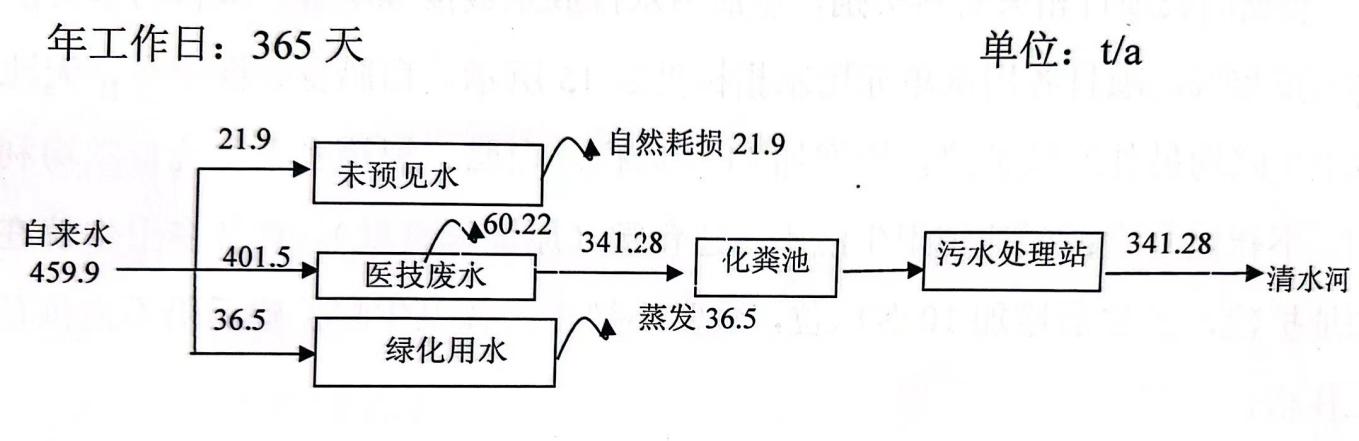 图2-1项目水平衡图（m3/d）四、劳动定员及工作制度白腊乡卫生院现有人员33人，每日门诊体检接诊量50人次，8小时工作制，年工作时间365天。五、主要工艺流程及产污环节1、本项目运营期的主要污染因子废水：主要为医务人员以及就诊病员产生的生活废水与医疗废水。固体废物：主要为生活垃圾、医疗废物以及化粪池产生的清掏污泥。2、运营期主要产污环节汇总 本项目主要污染物产生情况见下表。 表 2-7 项目主要产污情况汇总表一、废水产生及治理项目营运期废水主要为医务人员产生的生活废水及病人产生的医疗废水。（1）生活污水：白腊乡卫生院原址距新建卫生院所在地有2km, 因此原址产生生活废水排入原有化粪池后用作周边土地农肥，不排入新建废水处理站；扩建后废水经化粪池预处理后排入新建废水处理系统处理。（2）医疗废水设专用小桶收集，足量后单独进行预处理，后经化粪池处理后排入新建废水处理系统处理，达《医疗机构水污染物排放标准》(GB18466-2005) 直接排放。废气的产生及治理本项目运营期废气主要为医疗固废暂间与污水处理站产生的臭气、食堂产生的油烟。（1）污水处理站废气1)各处理设施池体加盖；2)医院的污水管设计流速应足够大，尽量避免产生死区，导致污染淤积腐败产生臭气； 3)污泥经脱水后尽快运至指定处理场所，对临时堆场要用氯水或漂白粉液冲沙和喷洒，运送污泥的车辆在驶离前要做消毒处理；4)医院内构筑物合理布局。（2）医疗固废暂间废气医院应对垃圾打包，定期喷洒除臭剂， 消除臭味。本项目常规消毒措施可采用醋酸、优氨净、复方来苏水、紫外线等，能大大降低空气中的含菌量，同时加强自然通风。（3）食堂油烟废气油烟通过抽油烟机外排。三、噪声的产生及控制营运期间产生的噪声源主要为医疗服务过程中产生的社会生活噪声，措施：由于噪声较小且项目无大型产噪设备，因此，项目产生的噪声通过距离衰减以及围墙隔声降噪后，对项目周围的村民日常生活影响轻微，在可接受的范围内。四、固体废弃物的产生及处置生活垃圾送至垃圾处理场卫生填埋；废包装、办公废纸外售至废品回收站；按《医疗废物污染防治技术政策》征求意见稿要求对医疗废物中化学性、病理性、药物性、损伤性、感染性废物进行分类收集。化学性、药物性、损伤性、感染性废物移交泸州市保康医疗废物处理公司进行处置；新建医疗固体废物暂存间建设与管理须满足卫生部门的“六防”要求，即“防火、 防盗、防潮、防蛀、防光、防高温”。旧固体废物暂存间必须按“六防”建设管理要求进行整改。白腊乡卫生院固废暂存间位于新建大楼一层。项目产生的医疗固废具有传染性，采取以下管理防治措施：①对医疗废物要及时进行浸泡消毒、分类收集。所有废物要根据不同性质 分别放入有明显标识的废物袋内，装满3/4后就应由专人密封直接清运至医疗固废暂存地。废物袋标识应醒目、明确地标出用途、废物性质。废物袋封口可用带子扎紧，禁止使用订书机之类的简易封口方式。② 医疗废物暂存地要求有遮盖措施，有明显的标识，尽量远离人员活动区。③ 卫生院应在病区与废物存放点之间设计规定转运路径，以缩短废物通过清洁区的路线。要求装卸方便，密封良好，使废物袋破裂时不至于外漏，还要易于消毒和清洁。④ 存放地应有冲洗消毒设施，有足够的容量，至少能存放3天以上的医疗废物。但在营运中为防止其腐烂发臭，要求医疗废物暂时贮存的时间不得超过2天，在炎热的夏季不超过1天。⑤ 损伤性废物(医用针头)和化学性废物(废弃化学试剂、汞血压计、汞温度计)不应和其他废物混放，使用后要稳妥安全地放入防漏、防刺的专用锐器容器中。锐器容器要求有盖，并做好明显的标识，防止转运人员被锐器划伤引起疾病感染。⑥感染性废物(沾染有人血液的棉签、废弃被服)应用防渗漏的医疗废物专用收集袋密封收集，按医疗危险废物作无害化处理，防止出现二次污染和病原体扩散。⑦医疗废物在收集、贮存、转运过程中，应按照《医疗卫生机构医疗废物管理办法》(中华人民共和国卫生部令第36号)、《医疗废物管理条例》、《医疗废物集中处置技术规范(试行)》、《医疗废物专用包装物、容器标准和警示标识规定》、《医疗废物转运车技术要求(试行)》 (GB19217-2003) 等相关规范执行医院废水处理系统产生的污泥往往含有大量寄生虫卵、有害病原体，应按医疗危险废物作无害化处理，采取经消毒处理后委托有资质单位处理。五、环保设施建设情况本项目总投资125万元，环保措施投资为17.4万元，占总投资的13.92%，本项目实际投资240万元，环保措施投资为28.9万元，占总投资的12.04%。环保设施已基本按照环评的要求基本建设完成，环评要求与实际建设环保设施对照表详见下表3-1。表3-1 环保设施建设对照一览表建设项目环境影响报告表主要结论（摘录环评报告表原文）本项目符合国家相关产业政策，选址合理，符合叙永县各乡镇发展规划；符合清洁生产要求；拟采用的污染防治措施可使污染物达标排放；在严格落实环境影响报告表提出的环保对策及措施，严格执行“三同时”制度，确保项目所产生的污染物达标排放的前提下，则从环保角度而言，项目的建设可行。二、审批部门审批决定（泸市环建函〔2013〕83号）泸州市环境保护局关于叙永县白腊乡、视槽乡、向林乡、天池镇 四个卫生院扩建项目环境影响报告表的批复叙永县白腊苗族乡卫生院、叙永县视槽苗族乡卫生院、叙永县向林乡卫生院、叙永县天池镇卫生院：由你四个卫生院报送的《叙永县白腊乡、视槽乡、向林乡、 天池镇四个卫生院扩建项目环境影响报告表》(报批本)和叙永县环境保护局《关于叙永县白腊乡、视槽乡、向林乡、天池镇四个卫生院扩建项目环境影响报告表的初审意见》(叙环项函〔2013〕180号)收悉。经研究，现批复如下：一、四个卫生院扩建分别位于叙永县白腊苗族乡新店村4 社、叙永县视槽苗族乡九龙村1社、叙永县向林乡太关村场口、 叙永县天池镇大水井社区，除向林乡卫生院为原址重建外，其他三个卫生院均为另行选址扩建。四个卫生院建设内容均为：建筑面积600平方米，建设业务用房、污水处理、垃圾处理、配电等辅助设施及相应设备购置，扩建后达到30个床位。项目总投资500万元(每个卫生院投资125万元),其中环保投资69.6万元(每个卫生院环保投资17.4万元),占总投资的13.92%。项目由四川省发展和改革委员会和叙永县发展和改革局以川发改投资〔2012〕724号和叙发改投〔2012〕334号立项批准，项目建设符合国家产业政策。项目由叙永县住房和城乡规划建设局出具了选址意见，符合当地城乡规划要求。在按照环境影响报告表要求落实污染防治措施后，污染物能实现达标排放，区域环境质量能得到有效控制，并符合总量控制要求，项目的建设从环境保护角度可行，同意项目按照报告表中所列的建设项目性质、规模、内容、环境保护对策措施和下述要求进行项目建设。二、项目建设中必须按照批复要求，严格执行环境保护“三同时”制度，落实报告表提出的各项污染防治和风险防范、应急处置措施，并重点作好以下方面：(一)加强施工期环境管理，落实施工期各项环保措施。合理安排施工进度和施工时间，采取有效措施减轻施工噪声、施工扬尘污染，落实施工废水和固体废弃物处置措施，避免对周围环境敏感目标产生影响。(二)落实水污染防治措施。四个卫生院均统一按照“化粪池+污水处理站”的设计要求新建废水处理系统，污水处理站处理能力均不小于15m³/d,采用二氧化氯消毒法，处理后的综合废水达到《医疗机构水污染物排放标准》(GB18466-2005) 表2中排放标准要求后外排。(三)落实固体废弃物污染防治措施。生活垃圾集中收集后清运至城镇生活垃圾处理场卫生填埋。医疗废物暂存间必须严格按照有关规定合理配置，并做好医疗废物在院内的暂存管理工作，严防二次污染，医疗废物经暂存间集中收集后，定期交由有医疗废物处置资质的单位进行安全处置。废水处理系统产生的危险废物应交由有医疗废物处置资质的单位进行安全处置。(四)落实大气污染防治措施。落实污水处理站臭气污染防治和医疗废物暂存间消毒除臭措施，确保医疗废物及时外运处置。对诊断区、候诊区、走廊内空气定期进行消毒处理，保持室内空气质量优良。(五)落实环境风险防范措施。采取切实有效的环境风险管 理措施，杜绝医疗废物流失，防控污水处理站故障，妥善管理含氯消毒剂，制定突发环境事件应急预案并加强演练，配备必要的应急设施，确保项目营运期环境安全。三、本项目主要污染物排放量为：化学需氧量0.189吨/年(白腊乡、视槽乡、天池镇均为0.02吨/年，向林乡0.129吨/年);氨氮0.047吨/年(白腊乡、视槽乡、天池镇均为0.005吨/年，向林乡0. 032吨/年)。四、项目建设必须严格执行环境保护“三同时”制度，并接受环保部门的监督检查。项目在开工前和试生产前应书面向我局报告，并在项目竣工后按规定程序向我局申请该项目竣工环境保护验收，经验收合格后方可正式投入生产。五、本批复自下达之日起5年内有效。项目的性质、规模、地点、采用的生产工艺或者防治污染、防止生态破坏的措施发生重大变动的，应当重新报批项目的环境影响评价文件。六 、若违反《环境影响评价法》和《建设项目环境保护管理条例》的有关规定，我局将依法给予行政处罚。七、请叙永县环境保护局负责该项目的日常环境保护监督管 理工作，并严格按照该项目环境影响报告表和本批复内容开展项目环境保护“三同时”监督检查。泸州市环境保护局2013年9月27日表4-1  对环评批复要求的落实情况1、监测单位的能力情况四川瑞兴环保检测有限公司已取得《实验室认可证书》和《检验检测机构资质认定证书》（证书编号为：510311002317），检测人员已取得相关检验员证书，测量设备经有资质的单位检定合格，并在有效期内使用。同时企业已建有完善的质量管理制度。2、监测分析过程中的质量保证和质量控制为了确保监测数据的代表性、科学性和准确性，对监测的全过程（包括布点、采样、样品储运、实验室分析、数据处理）进行质量控制。（1）严格按照监测方案开展工作，及时了解工况情况，保证监测过程中工况条件满足有关规定。（2）保证各监测点位布设的科学性和可比性。分析测试方法，首先选择现行有效的国家和行业标准分析方法、监测技术规范，其次是环保部推荐的统一分析方法或试行分析方法。（3）为保证监测分析结果的合理性、可靠性和准确性，在监测期间布点、采样、样品贮运、保存参考国家标准的技术要求进行。实验室分析过程应加不少于10%的平行样，对可以得到标准样品或质量控制样品的项目，在分析的同时做10%质控样品，对无标准样品或质量控制样品的项目，且可进行加标回收测试的，在分析的同时做10%加标回收样品分析，以此对分析结果的准确度和精密度进行控制。（4）参加验收监测采样和测试的人员，按国家规定持证上岗。（5）验收监测的采样记录及分析测试结果，按国家标准和监测技术规范有关要求进行数据处理和填报，并按规定进行三级审核。项目委托四川瑞兴环保检测有限公司对项目废气、废水、噪声排放情况进行了现场监测，并出具了《叙永县白腊乡卫生院扩建项目检测报告》（瑞兴环（检）字[2024]第0196号），具体内容如下：一、检测项目及频次检测项目及频次见表6-1至表6-4，检测点位见检测点位示意图。表6-1 废水检测项目表表6-2 无组织废气检测项目表表6-3 噪声检测项目表二、检测分析方法及方法来源本次检测项目的检测方法、方法来源、使用仪器及检出限见表6-4至表6-7。表6-4 废水检测方法、方法来源、使用仪器及检出限表6-5 无组织废气检测方法、方法来源、使用仪器及检出限表6-6 噪声检测方法、方法来源、使用仪器验收监测结果：一、废水监测结果（1）废水监测结果见表7-1。表7-1废水监测结果表评价：本项目废水中pH、悬浮物、化学需氧量、五日生化需氧量氨氮、粪大肠菌群数检测结果符合《医疗机构水污染物排放标准》（GB 18466-2005）表2预处理标准要求，检测达标；氨氮在《医疗机构水污染物排放标准》（GB 18466-2005）表2预处理标准中无限值，故不评价。无组织废气监测结果见表7-2。表7-2 无组织废气检测结果表评价：本项目无组织废气中氨、硫化氢、臭气浓度、氯气、甲烷检测结果符合《医疗机构水污染物排放标准》（GB18466-2005）表3污水处理站周边大气污染物最高允许浓度要求，检测达标。噪声监测结果表7-3 噪声监测结果表评价：本项目厂界噪声检测结果符合《声环境质量标准》（GB 3096-2008）表1中2类标准限值要求，检测达标。三、总量控制根据环评批复，项目未设置总量控制要求。白腊乡卫生院“叙永县白腊乡卫生院扩建项目”开展的竣工环境保护验收监测结论如下：1、项目执行了国家有关环境保护的法律法规，环境保护审批手续齐全，履行了环境影响评价制度，环保设施运行基本正常，满足验收监测要求，厂区内部设有专门的环境管理机构，建立了环境管理体系，环境保护管理制度较为完善，环评报告表及批复中提出的环保要求和措施得到了落实。2、本验收监测表是2024年2月28日-2月29日运行环境条件下开展验收监测所得出的结论。验收监测结论如下：3、各类污染物及排放情况：（1）废水项目营运期废水主要为医务人员产生的生活废水及病人产生的医疗废水。生活污水：扩建后废水经化粪池预处理后排入新建废水处理系统处理。医疗废水：设专用小桶收集，足量后单独进行预处理，后经化粪池处理后排入新建废水处理系统处理，达《医疗机构水污染物排放标准》(GB18466-2005) 进入市政管网排放。（2）废气的产生及治理本项目运营期废气主要为医疗固废暂间与污水处理站产生的臭气、食堂产生的油烟。污水处理站废气：各处理设施池体加盖；污泥经脱水后尽快运至指定处理场所，对临时堆场要用氯水或漂白粉液冲沙和喷洒，运送污泥的车辆在驶离前要做消毒处理；医疗固废暂间废气：医院应对垃圾打包，定期喷洒除臭剂， 消除臭味，同时加强自然通风。食堂油烟废气：油烟通过抽油烟机外排。（3）噪声的产生及控制营运期间产生的噪声源主要为医疗服务过程中产生的社会生活噪声。措施：围墙隔声降噪。（4）固体废弃物的产生及处置生活垃圾送至垃圾处理场卫生填埋；废包装、办公废纸外售至废品回收站；新建医疗固体废物暂存间，建设与管理满足卫生部门的“六防”要求。固体废物进行分类收集，医疗废物交由四川绿行环保科技有限公司进行处置，危险废物交由中节能（攀枝花）清洁技术发展有限公司进行处置。项目固废均得到有效处置，未造成二次污染。4、根据环评批复，未设置总量控制要求。5、结论综上所述，白腊乡卫生院 “叙永县白腊乡卫生院扩建项目”按照规定要求履行了环评手续，各项污染防治措施按要求落到了实处，废气、、废水、噪声达标排放，固体废物合理处置，环境管理体系健全，完成环评及其批复提出的各项环保设施、措施和要求，基本符合建设项目竣工环境保护验收条件，建议通过建设项目竣工环境保护验收。6、建议1）加强日常环境管理工作，确保废气达标排放，避免污染环境；2）认真落实各项事故应急处理措施，加强应急事故演练，避免污染事故的发生；3）对项目产生的固体废物要妥善收集、保管，严禁乱丢乱放。对该类废弃物的暂存场地采取防雨、防火及防渗漏措施，严防其二次污染。4）项目应认真执行国家和地方的各项环保法规和要求，明确项目环保机构的主要职责，建立健全各项规章制度。5）项目应强化管理，树立环保意识，并由专人通过培训负责环保工作。6）加强环保设施的维护和管理，保证设备正常运行，污染物排放稳定达标。建设项目项目名称项目名称项目名称叙永县白腊乡卫生院扩建项目 叙永县白腊乡卫生院扩建项目 叙永县白腊乡卫生院扩建项目 叙永县白腊乡卫生院扩建项目 叙永县白腊乡卫生院扩建项目 叙永县白腊乡卫生院扩建项目 叙永县白腊乡卫生院扩建项目 叙永县白腊乡卫生院扩建项目 项目代码叙发改投（2012）334号叙发改投（2012）334号叙发改投（2012）334号叙发改投（2012）334号建设地点建设地点叙永县白腊苗族乡新店村4社叙永县白腊苗族乡新店村4社叙永县白腊苗族乡新店村4社叙永县白腊苗族乡新店村4社叙永县白腊苗族乡新店村4社建设项目行业类别（分类管理名录）行业类别（分类管理名录）行业类别（分类管理名录）乡镇卫生院(Q8323)乡镇卫生院(Q8323)乡镇卫生院(Q8323)乡镇卫生院(Q8323)乡镇卫生院(Q8323)乡镇卫生院(Q8323)乡镇卫生院(Q8323)乡镇卫生院(Q8323)建设性质新建 改扩建 技术改造新建 改扩建 技术改造新建 改扩建 技术改造新建 改扩建 技术改造项目厂区中心经度/纬度项目厂区中心经度/纬度经度：105.311744°纬度：28.116048°经度：105.311744°纬度：28.116048°经度：105.311744°纬度：28.116048°经度：105.311744°纬度：28.116048°经度：105.311744°纬度：28.116048°建设项目设计生产能力设计生产能力设计生产能力接诊量200人次接诊量200人次接诊量200人次接诊量200人次接诊量200人次接诊量200人次接诊量200人次接诊量200人次实际生产能力接诊量200人次接诊量200人次接诊量200人次接诊量200人次环评单位环评单位泸州市环境科学技术研究所泸州市环境科学技术研究所泸州市环境科学技术研究所泸州市环境科学技术研究所泸州市环境科学技术研究所建设项目环评文件审批机关环评文件审批机关环评文件审批机关泸州市叙永县环保局泸州市叙永县环保局泸州市叙永县环保局泸州市叙永县环保局泸州市叙永县环保局泸州市叙永县环保局泸州市叙永县环保局泸州市叙永县环保局审批文号泸市环建函[2013]83号泸市环建函[2013]83号泸市环建函[2013]83号泸市环建函[2013]83号环评文件类型环评文件类型环境影响报告表环境影响报告表环境影响报告表环境影响报告表环境影响报告表建设项目开工日期开工日期开工日期2020年12月2020年12月2020年12月2020年12月2020年12月2020年12月2020年12月2020年12月竣工日期竣工日期竣工日期2022年4月2022年4月排污许可证申领时间排污许可证申领时间/////建设项目环保设施设计单位环保设施设计单位环保设施设计单位///////环保设施施工单位环保设施施工单位////本工程排污许可证编号本工程排污许可证编号/////建设项目验收单位验收单位验收单位白腊乡卫生院白腊乡卫生院白腊乡卫生院白腊乡卫生院环保设施监测单位环保设施监测单位环保设施监测单位环保设施监测单位四川瑞兴环保检测有限公司四川瑞兴环保检测有限公司四川瑞兴环保检测有限公司四川瑞兴环保检测有限公司四川瑞兴环保检测有限公司验收监测时工况验收监测时工况正常运行正常运行正常运行正常运行正常运行建设项目投资总概算（万元）投资总概算（万元）投资总概算（万元）125125125125125125125125环保投资总概算（万元）环保投资总概算（万元）环保投资总概算（万元）17.417.4所占比例（%）所占比例（%）13.92%13.92%13.92%13.92%13.92%建设项目实际总投资（万元）实际总投资（万元）实际总投资（万元）240240240240240240240240实际环保投资（万元）实际环保投资（万元）实际环保投资（万元）28.928.9所占比例（%）所占比例（%）12.04%12.04%12.04%12.04%12.04%建设项目废水治理（万元）废水治理（万元）废水治理（万元）25.3废气治理（万元）0.2噪声治理（万元）噪声治理（万元）噪声治理（万元）噪声治理（万元）0.1固体废物治理（万元）固体废物治理（万元）固体废物治理（万元）3.13.1绿化及生态（万元）绿化及生态（万元）0.20.2其他（万元）其他（万元）/建设项目新增废水处理设施能力新增废水处理设施能力新增废水处理设施能力////////新增废气处理设施能力新增废气处理设施能力新增废气处理设施能力//年平均工作时年平均工作时2920小时2920小时2920小时2920小时2920小时运营单位运营单位运营单位运营单位验收监测时间验收监测时间2024年2月28日-2月29日2024年2月28日-2月29日2024年2月28日-2月29日2024年2月28日-2月29日2024年2月28日-2月29日污染物排放达标与总量控制（工业建设项目详填）污染物排放达标与总量控制（工业建设项目详填）污染物污染物原有排放量(1)本期工程实际排放浓度(2)本期工程允许排放浓度(3)本期工程产生量(4)本期工程产生量(4)本期工程产生量(4)本期工程自身削减量(5)本期工程自身削减量(5)本期工程实际排放量(6)本期工程实际排放量(6)本期工程核定排放总量(7)本期工程核定排放总量(7)本期工程“以新带老”削减量(8)全厂实际排放总量(9)全厂核定排放总量(10)全厂核定排放总量(10)区域平衡替代削减量(11)区域平衡替代削减量(11)排放增减量(12)排放增减量(12)污染物排放达标与总量控制（工业建设项目详填）污染物排放达标与总量控制（工业建设项目详填）废水废水--------------------污染物排放达标与总量控制（工业建设项目详填）污染物排放达标与总量控制（工业建设项目详填）化学需氧量化学需氧量--------------------污染物排放达标与总量控制（工业建设项目详填）污染物排放达标与总量控制（工业建设项目详填）氨氮氨氮--------------------污染物排放达标与总量控制（工业建设项目详填）污染物排放达标与总量控制（工业建设项目详填）废气废气--------------------污染物排放达标与总量控制（工业建设项目详填）污染物排放达标与总量控制（工业建设项目详填）烟尘烟尘--------------------污染物排放达标与总量控制（工业建设项目详填）污染物排放达标与总量控制（工业建设项目详填）工业粉尘工业粉尘--------------------污染物排放达标与总量控制（工业建设项目详填）污染物排放达标与总量控制（工业建设项目详填）二氧化硫二氧化硫--------------------污染物排放达标与总量控制（工业建设项目详填）污染物排放达标与总量控制（工业建设项目详填）氮氧化物氮氧化物--------------------污染物排放达标与总量控制（工业建设项目详填）污染物排放达标与总量控制（工业建设项目详填）与项目有关的其他特征污染物---------------------污染物排放达标与总量控制（工业建设项目详填）污染物排放达标与总量控制（工业建设项目详填）与项目有关的其他特征污染物---------------------